INDICAÇÃO Nº 2078/2018Indica ao Poder Executivo Municipal a operação “tapa buraco” no asfalto do bairro Conjunto Habitacional dos Trabalhadores, sito à rua Paulo Roque,  próximo ao número 441, neste município. Excelentíssimo Senhor Prefeito Municipal, Nos termos do Art. 108 do Regimento Interno desta Casa de Leis, dirijo-me a Vossa Excelência para solicitar operação tapa buraco no asfalto bairro Conjunto Habitacional dos Trabalhadores, sito a rua Paulo Roque, próximo ao número 441.  Justificativa:Conforme relatos dos moradores locais, a malha asfáltica na esquina da rua Paulo Roque com a rua Benedito dos Santos Ferreira está em péssimas condições para trafego, a degradação do asfalto já fez com que o sinal de pare pintado no solo desaparece se e está danificando os veículos dos munícipes que por ali trafegam diariamente.Plenário “Dr. Tancredo Neves”, em 02 de Março de 2018.                          Paulo Cesar MonaroPaulo Monaro-Vereador Líder Solidariedade-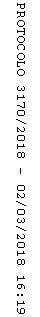 